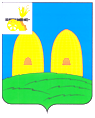 А Д М И Н И С Т Р А Ц И ЯОСТЕРСКОГО СЕЛЬСКОГО ПОСЕЛЕНИЯ РОСЛАВЛЬСКОГО РАЙОНА СМОЛЕНСКОЙ ОБЛАСТИ                                                                                                                                                                                                                                                                                                                                                                                                                                        П О С Т А Н О В Л Е Н И Еот    29.03.2024  № 28О   внесении    изменений    в    муниципальную            программу «Создание условий для обеспеченияуслугами   жилищно-коммунального  хозяйстванаселения       и     благоустройство  территорииОстерского сельского поселения Рославльскогорайона Смоленской области»           Руководствуясь Федеральным законом от 06.10.2003 №131-ФЗ «Об общих     принципах организации местного самоуправления в Российской Федерации», Бюджетным кодексом Российской Федерации, Порядком принятия решения о разработке муниципальных программ, их формирования и  реализации, утвержденным постановлением Администрации Остерского сельского поселения Рославльского района Смоленской области от 21 февраля 2022 года № 17, Порядком проведения оценки эффективности реализации муниципальных программ, утвержденным постановлением Администрации Остерского сельского поселения Рославльского района Смоленской области от 21 февраля 2022 года №18,Администрация  Остерского сельскогопоселения Рославльского районаСмоленской области п о с т а н о в л я е т:          1. Внести в муниципальную программу «Создание условий для обеспеченияуслугами жилищно-коммунального хозяйства населения и благоустройство  территории Остерского сельского поселения Рославльского района Смоленской области», утвержденную постановлением Администрации Остерского сельского поселения Рославльского района Смоленской области от 04.02.2020 № 42 (в редакции постановлений Администрации Остерского сельского поселения Рославльского района Смоленской области от 12.05.2020 № 97, от 17.08.2020 № 122, от 13.11.2020 № 151, 30.12.2020 № 165, от 05.02.2021 № 17, от 01.03.2021 № 25, от 23.03.2021 № 35, от 26.07.2021 № 68, от 27.10.2021 № 85, от 28.12.2021 №104, от 25.03.2022 № 27, от 13.07.2022 № 60, от 12.10.2022 №69, от 13.12.2022 № 106, от 14.02.2023 № 23, от 20.07.2023 № 67, от 11.10.2023 № 83, от 19.12.2023 № 113, от 28.12.2023 № 120 ), изложив ее в новой редакции (прилагается).          2. Настоящее постановление подлежит размещению на официальном сайте Администрации Остерского сельского поселения Рославльского района Смоленской области в информационно-телекоммуникационной сети «Интернет».                           3. Настоящее постановление вступает в силу со дня его подписания.          4. Контроль исполнения настоящего постановления оставляю за собой.Глава муниципального образованияОстерского сельского поселенияРославльского района Смоленской области                                        С. Г. Ананченков  